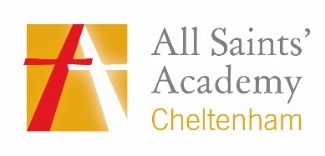 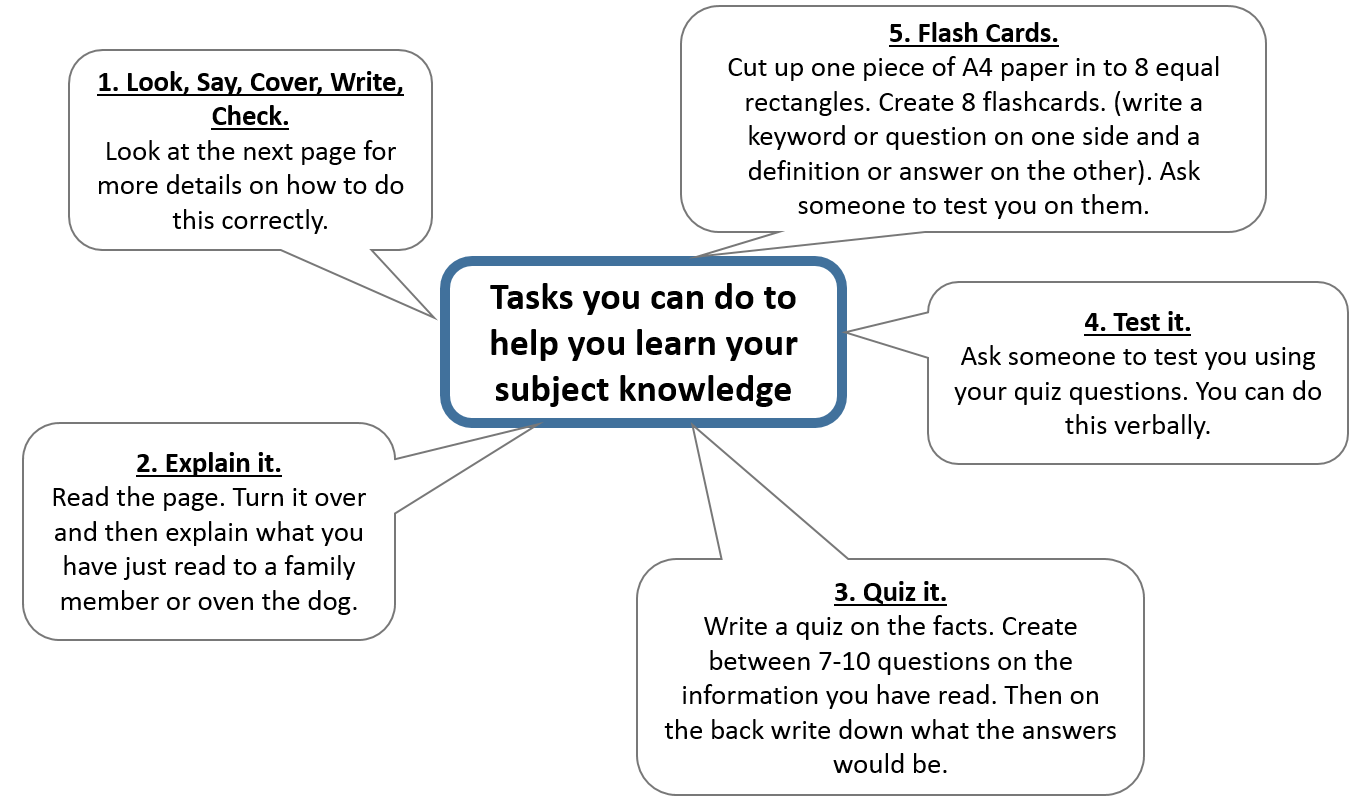 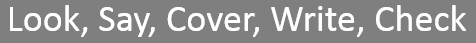 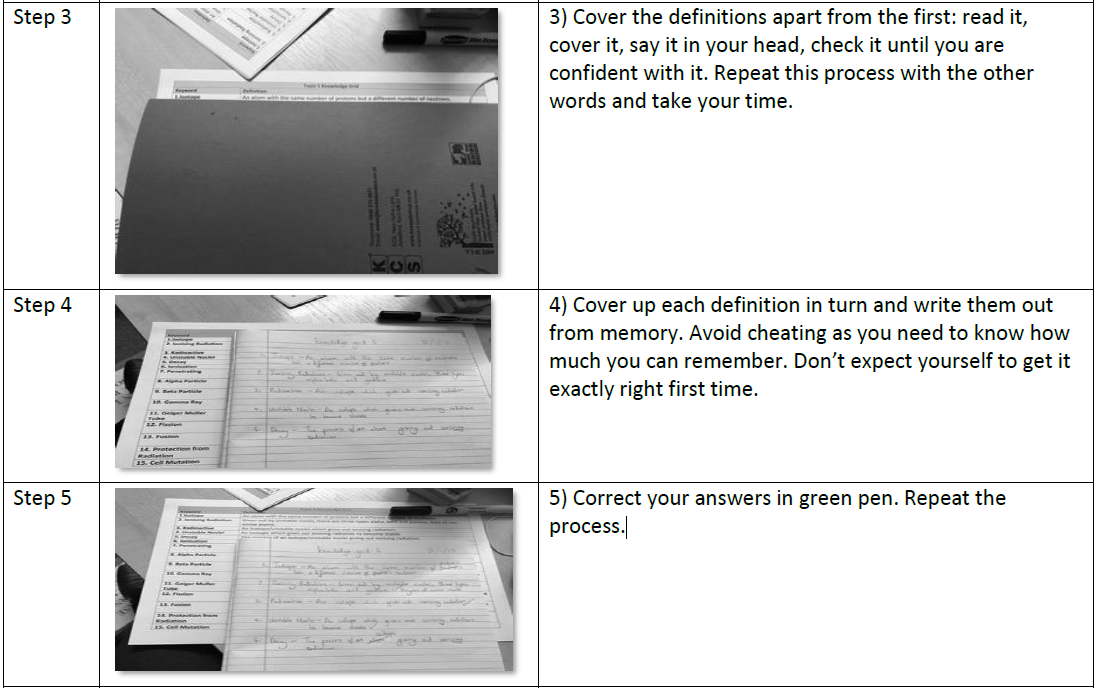 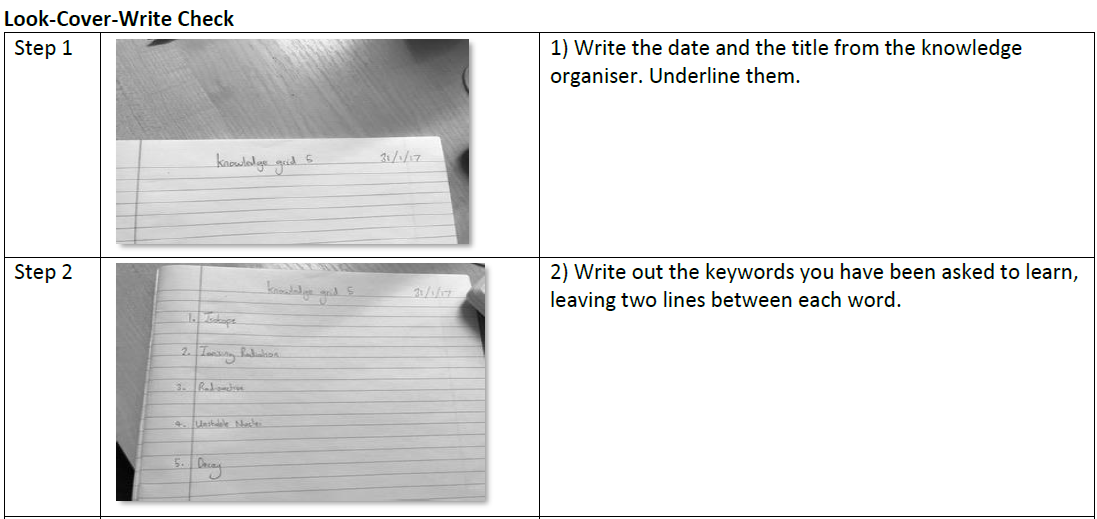 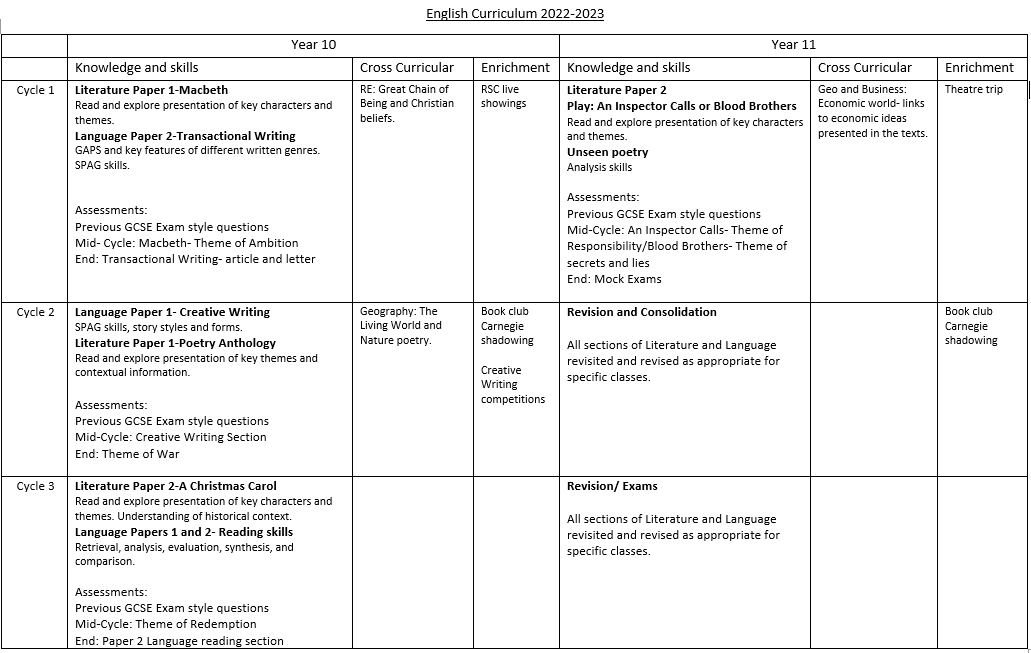 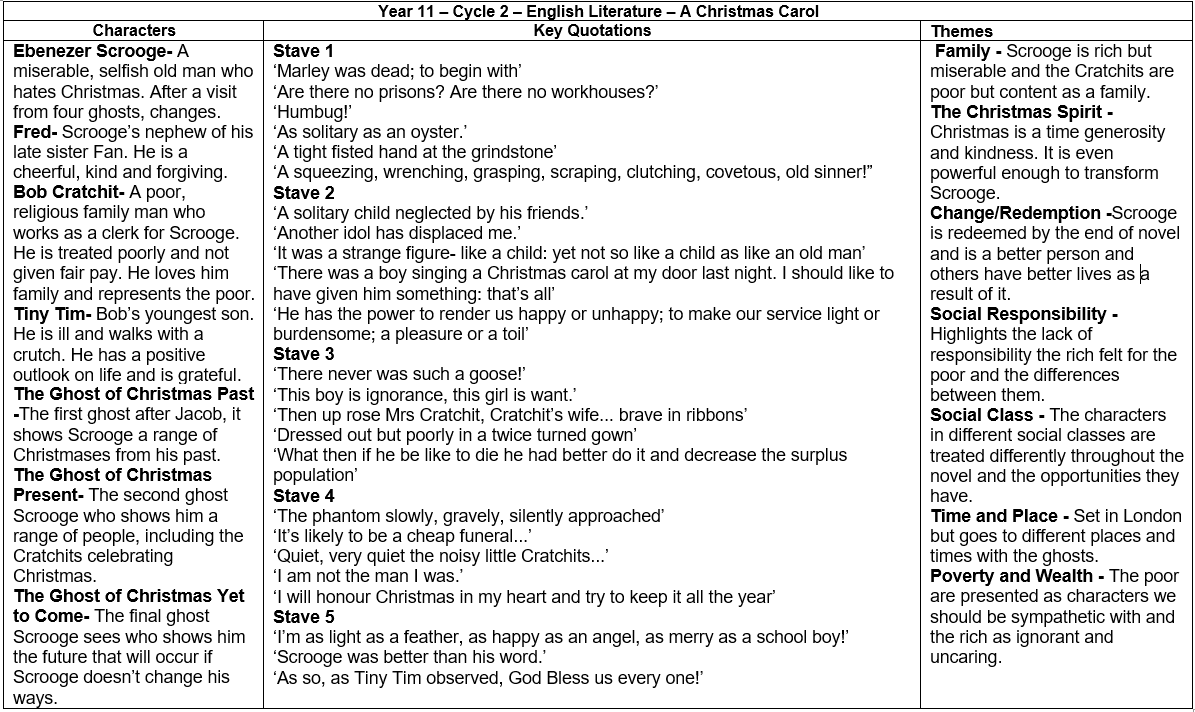 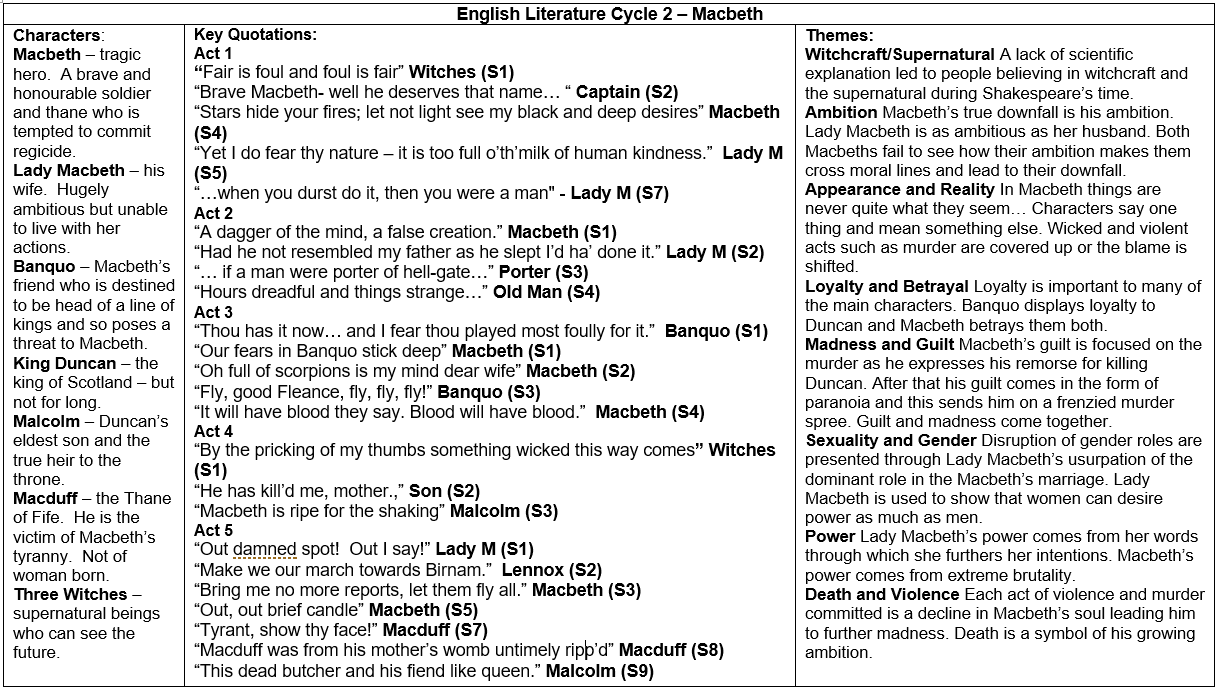 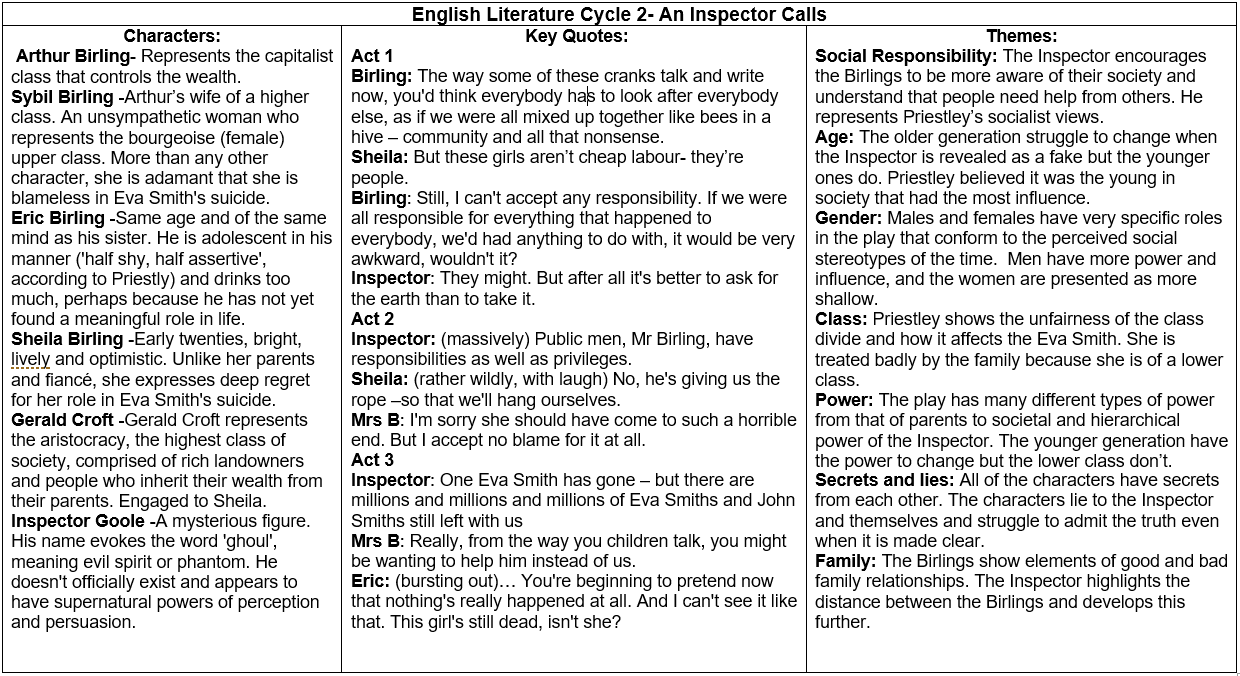 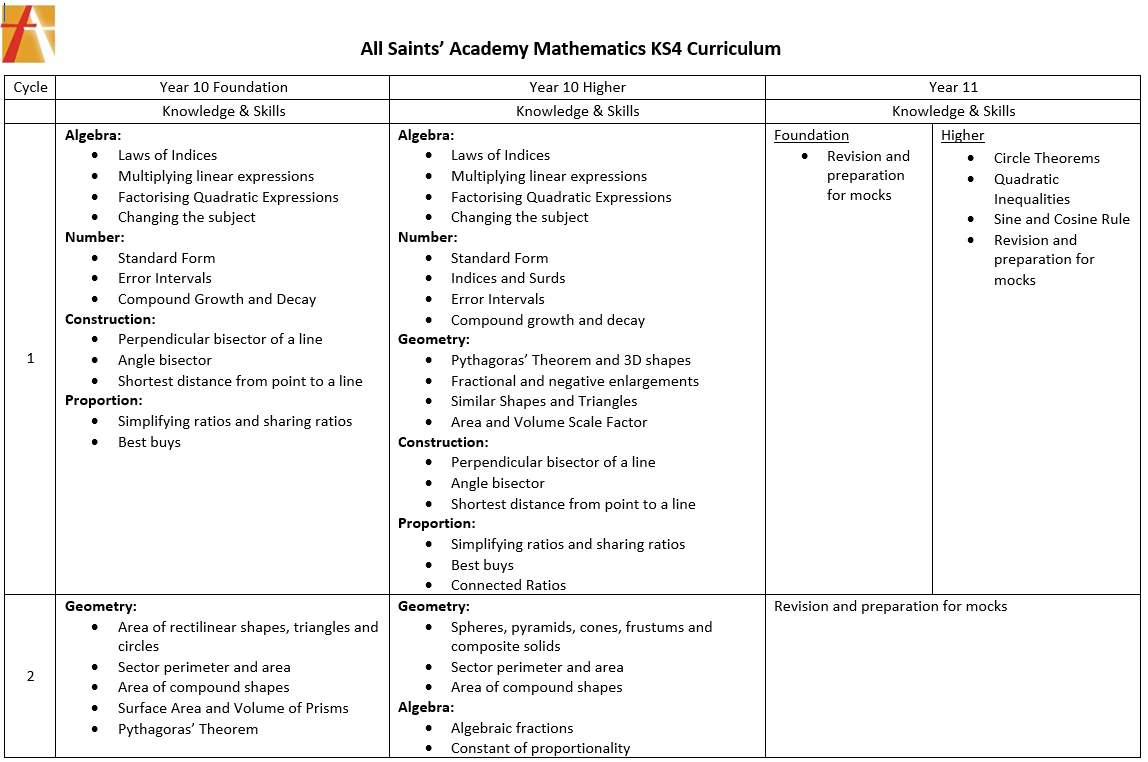 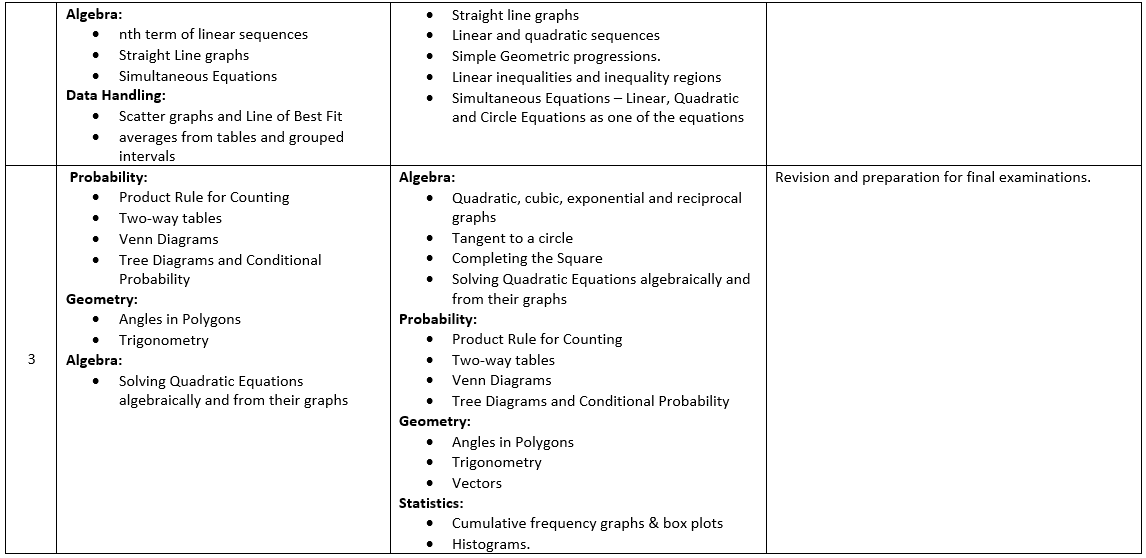 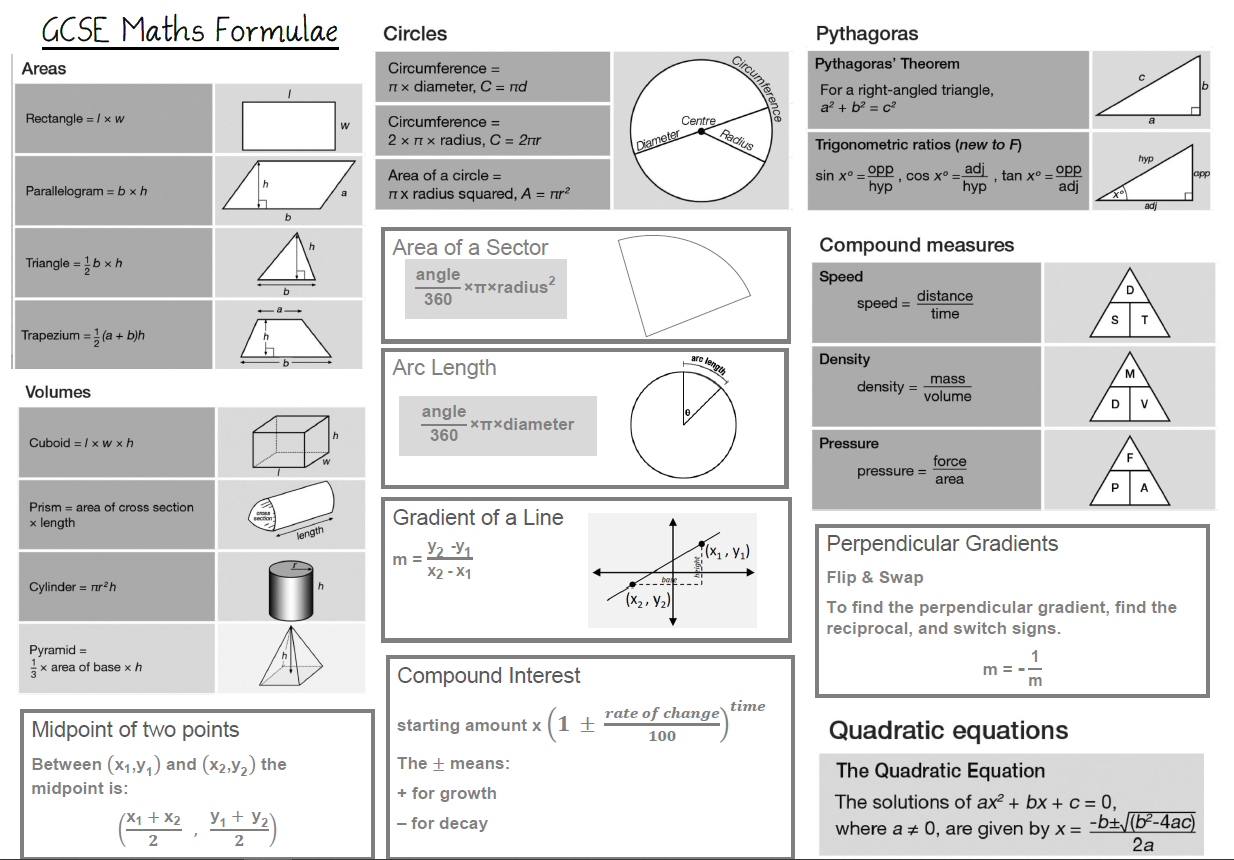 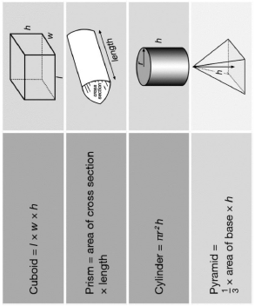 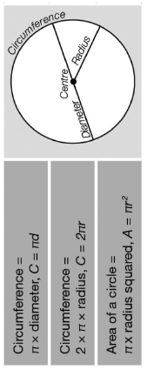 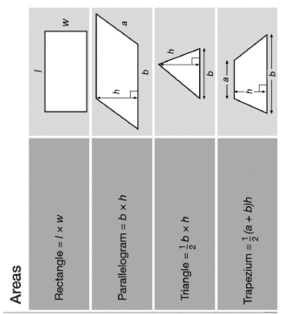 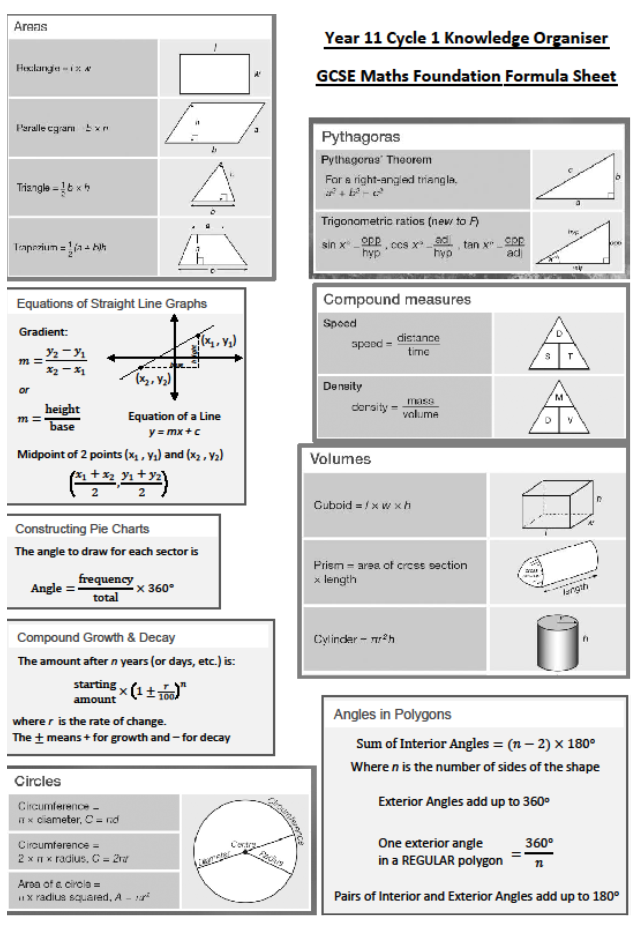 Additional pages for personalised Maths informationAdditional pages for personalised Maths information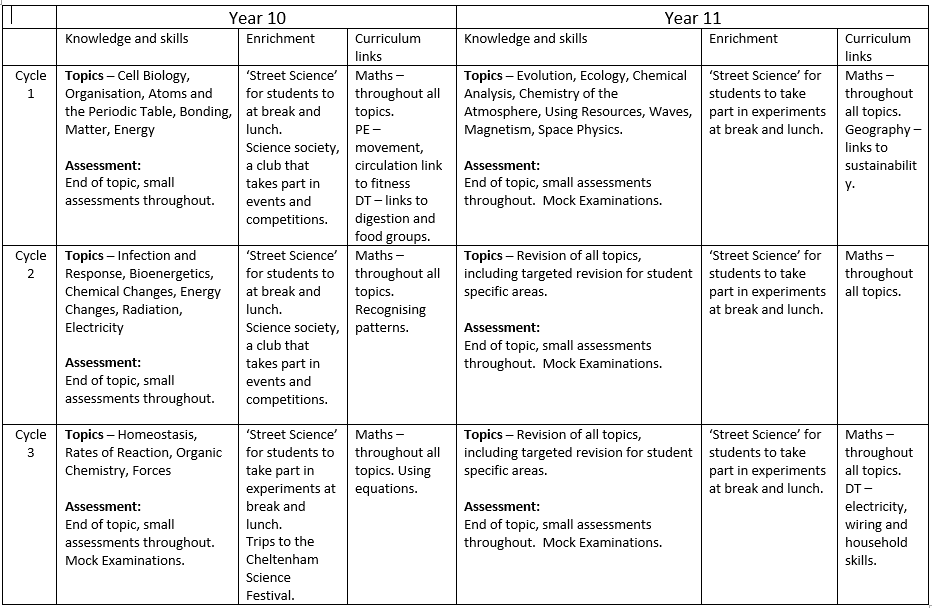 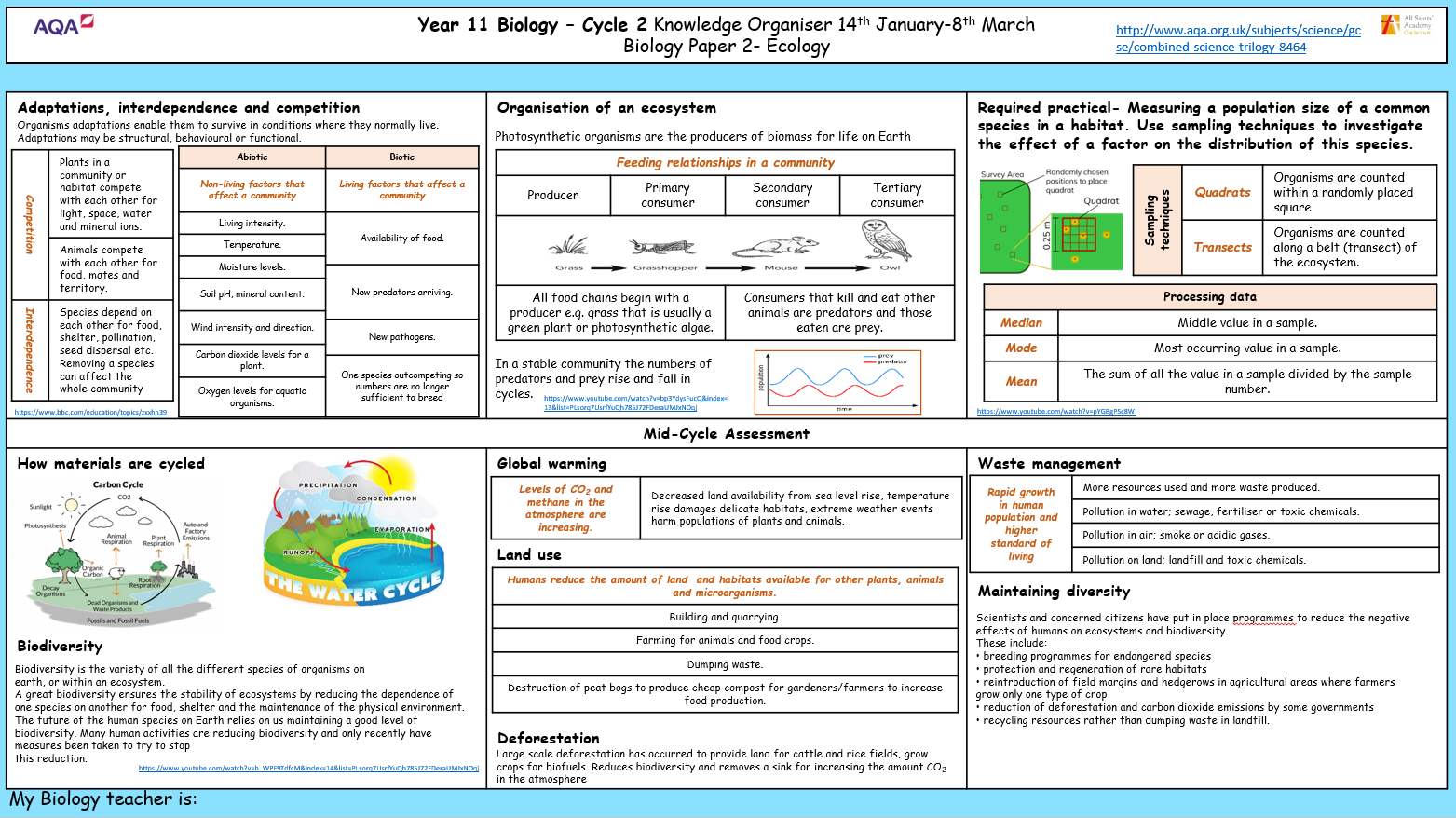 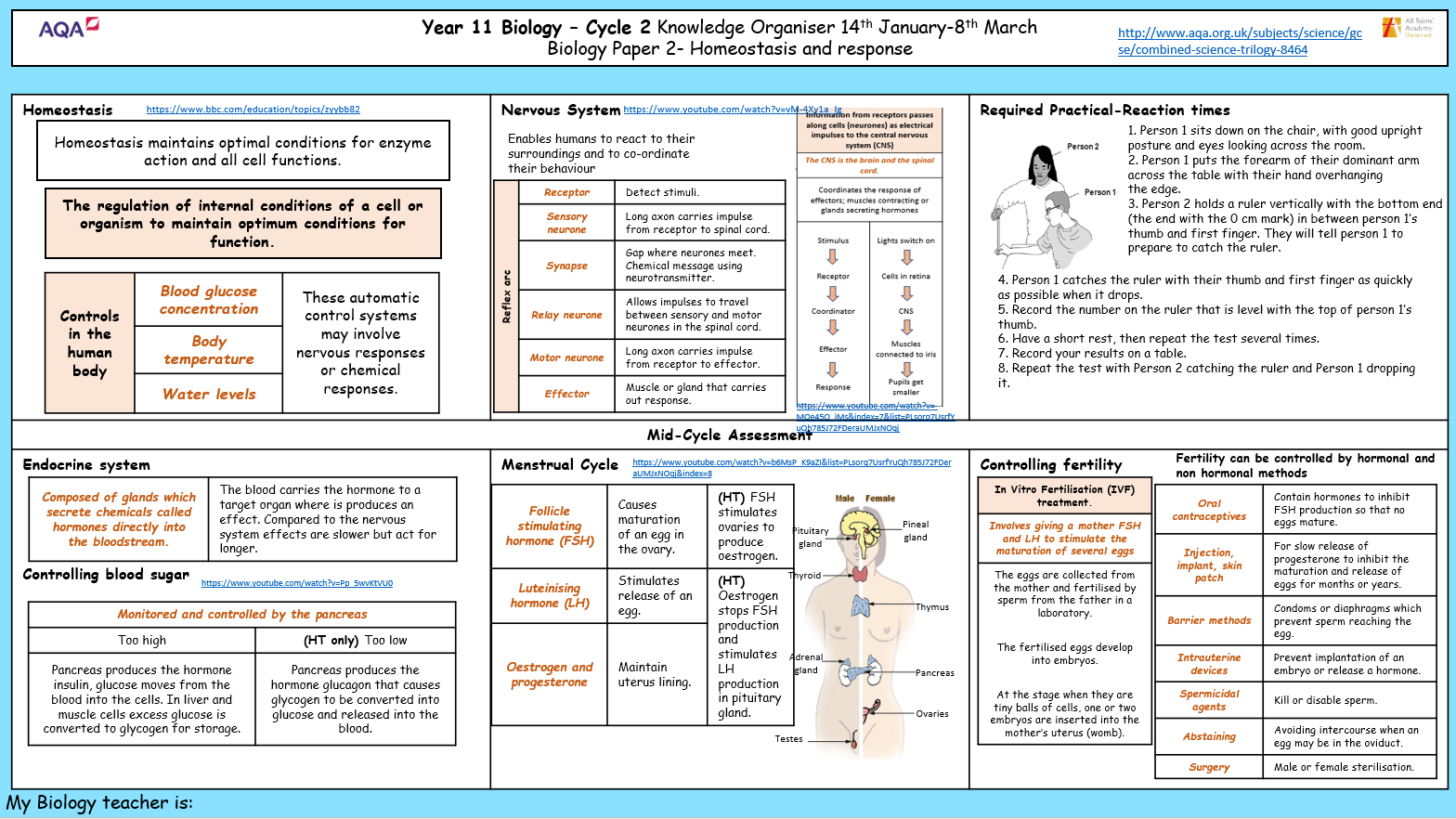 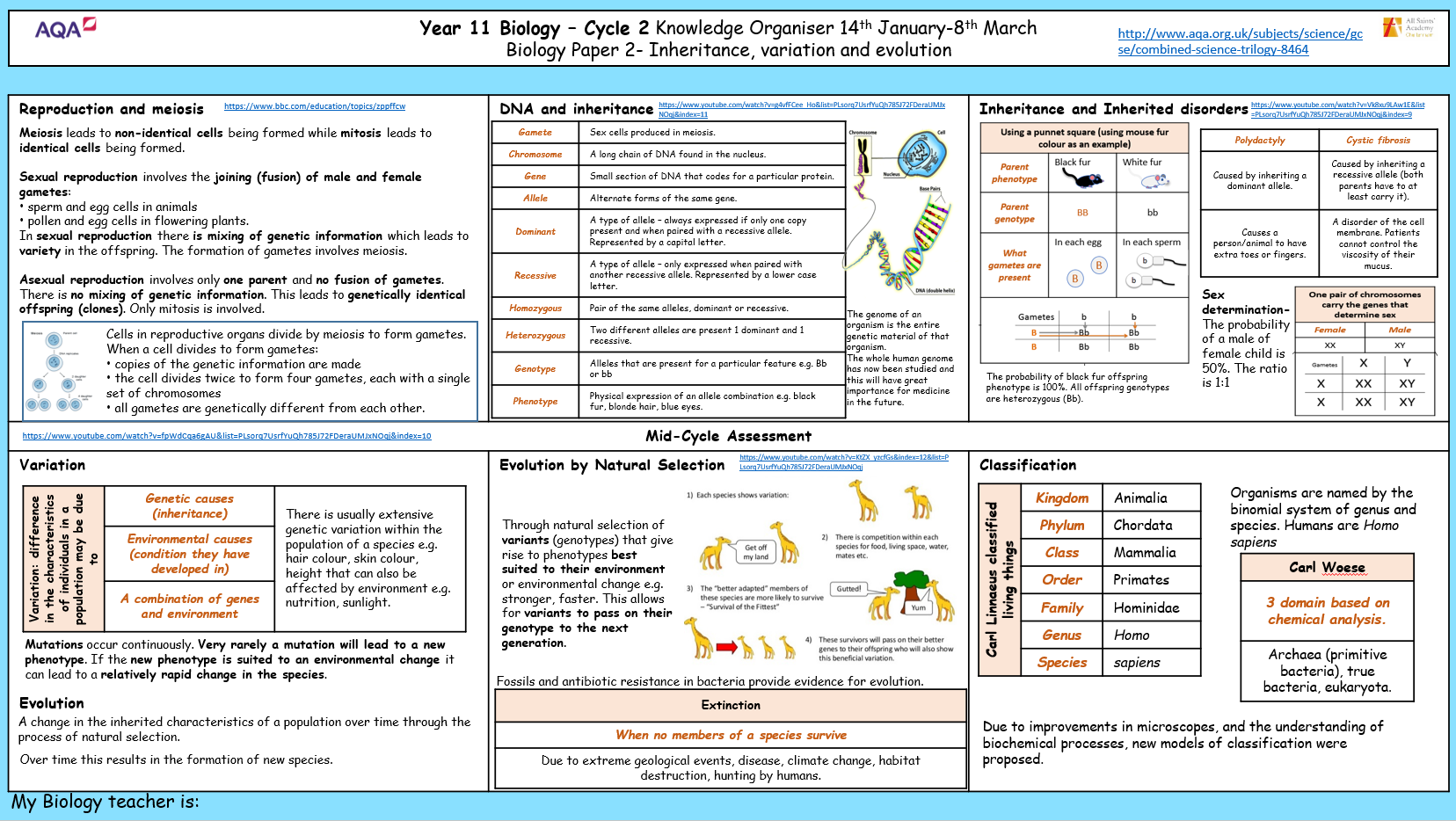 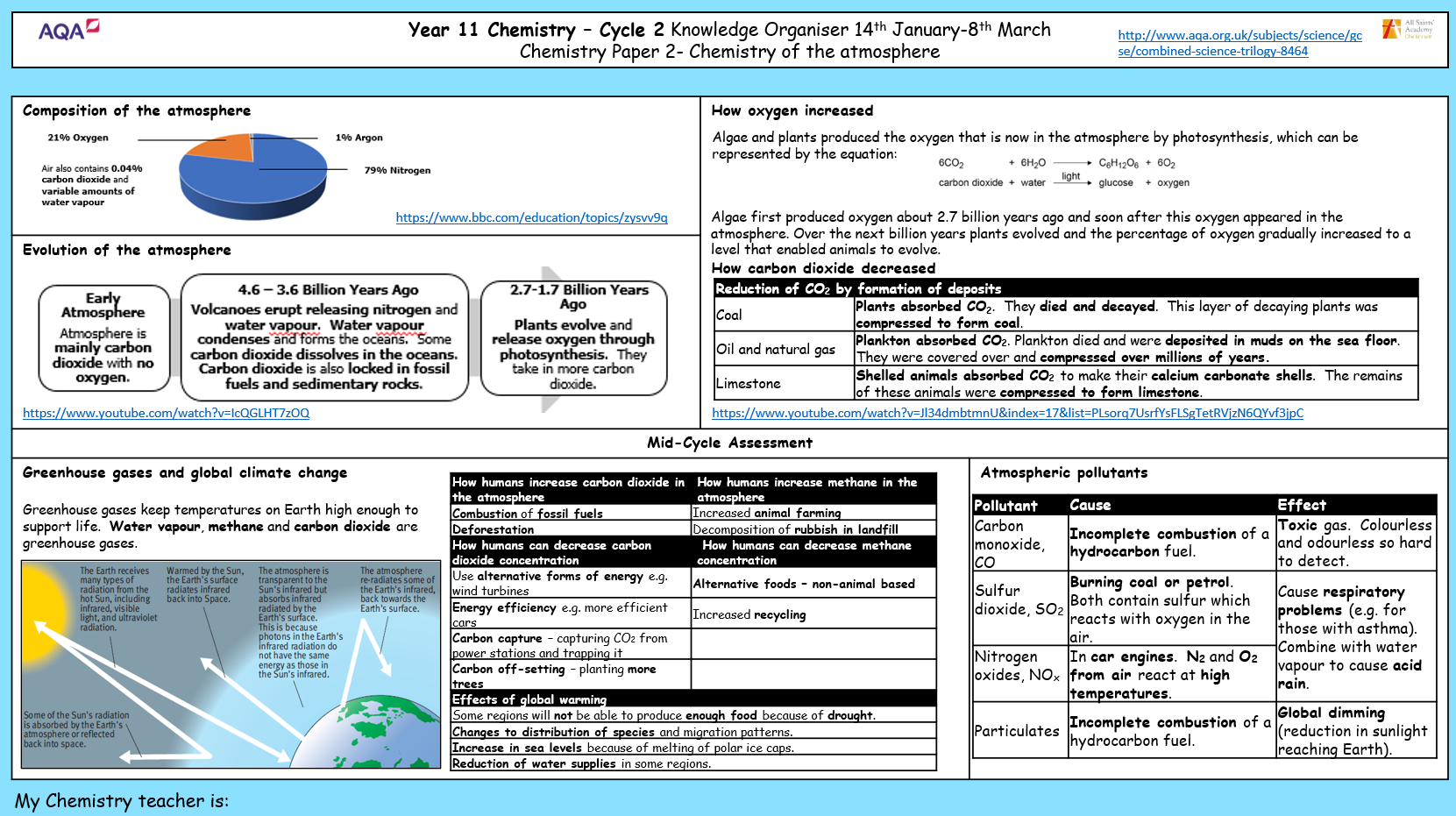 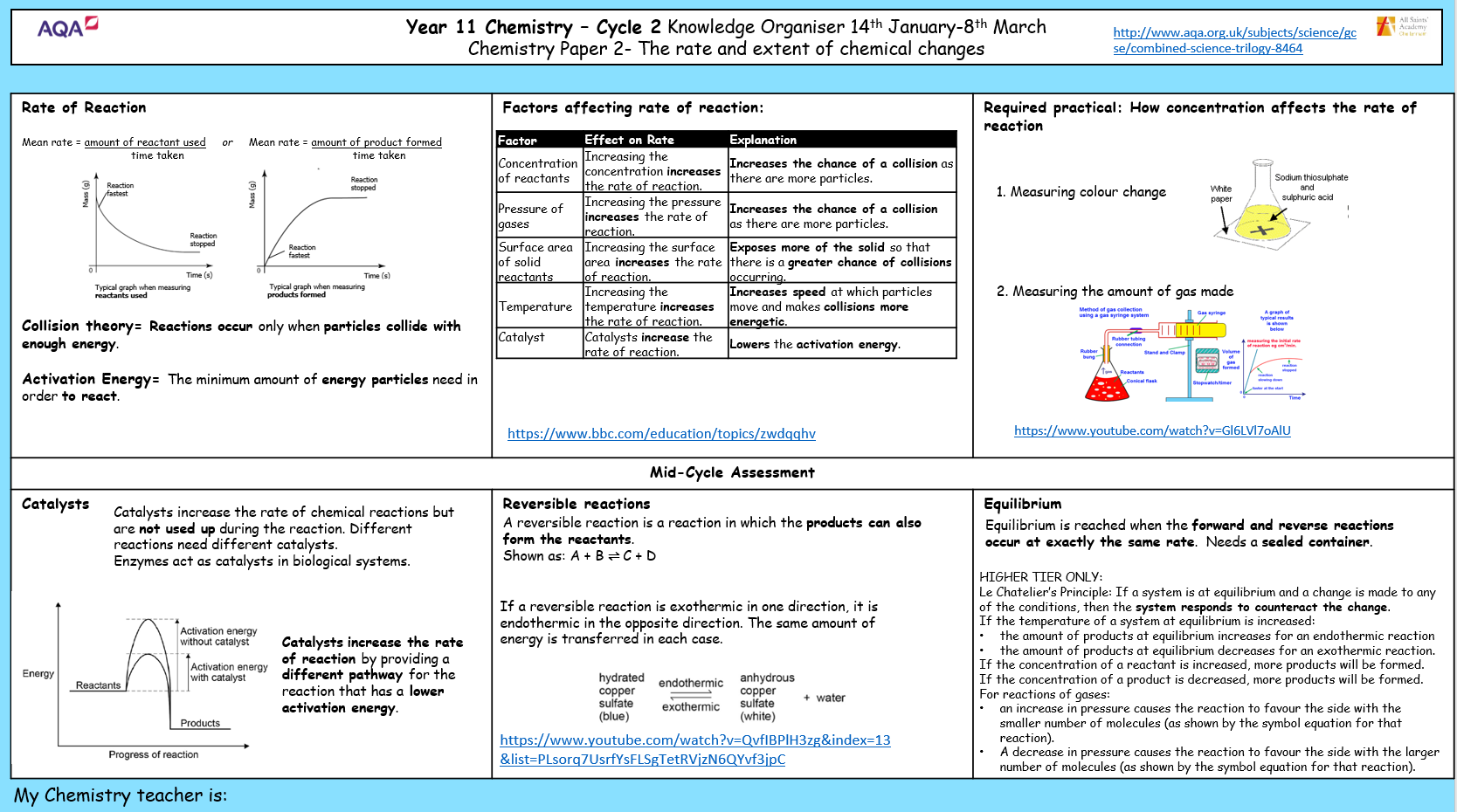 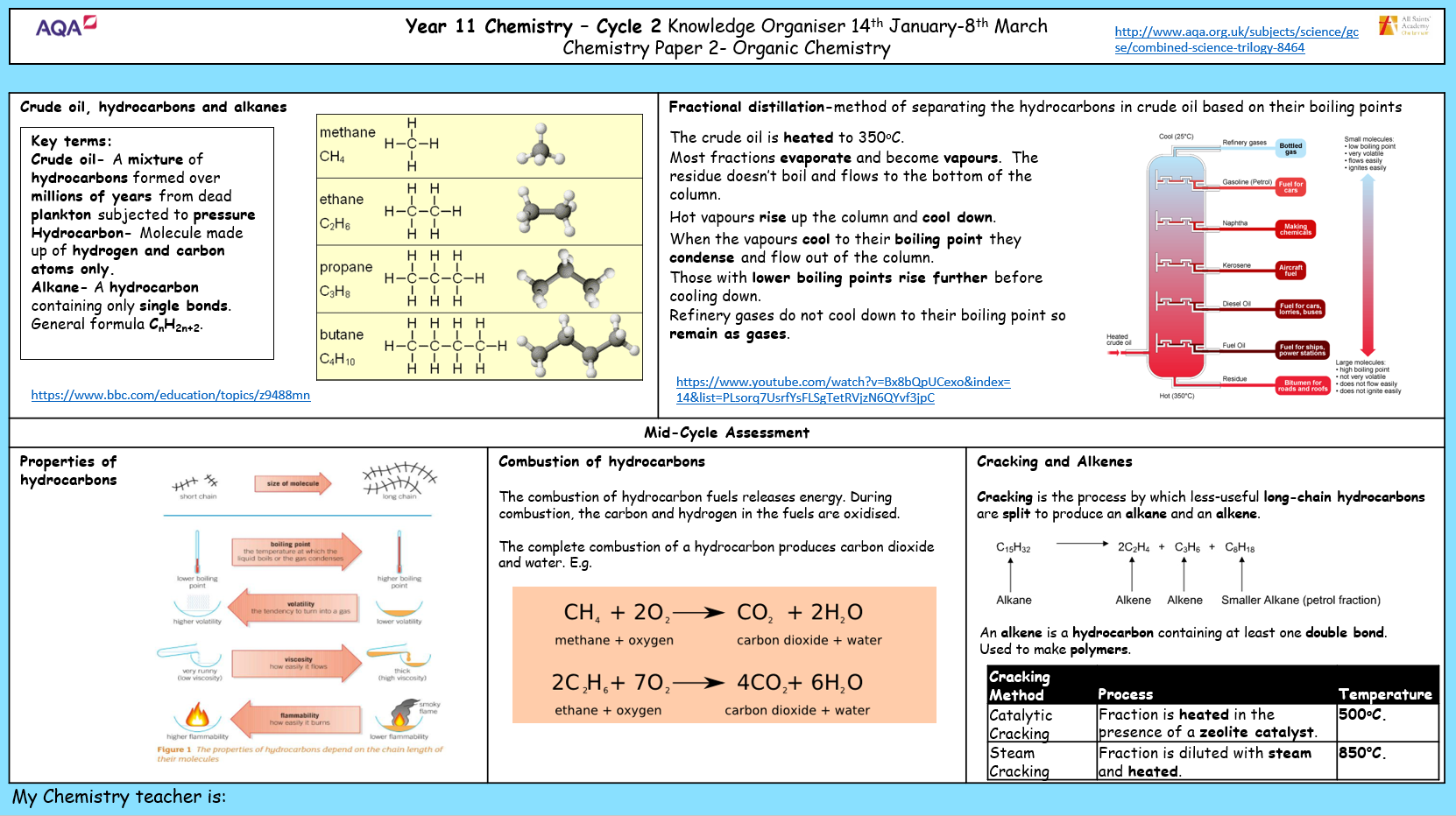 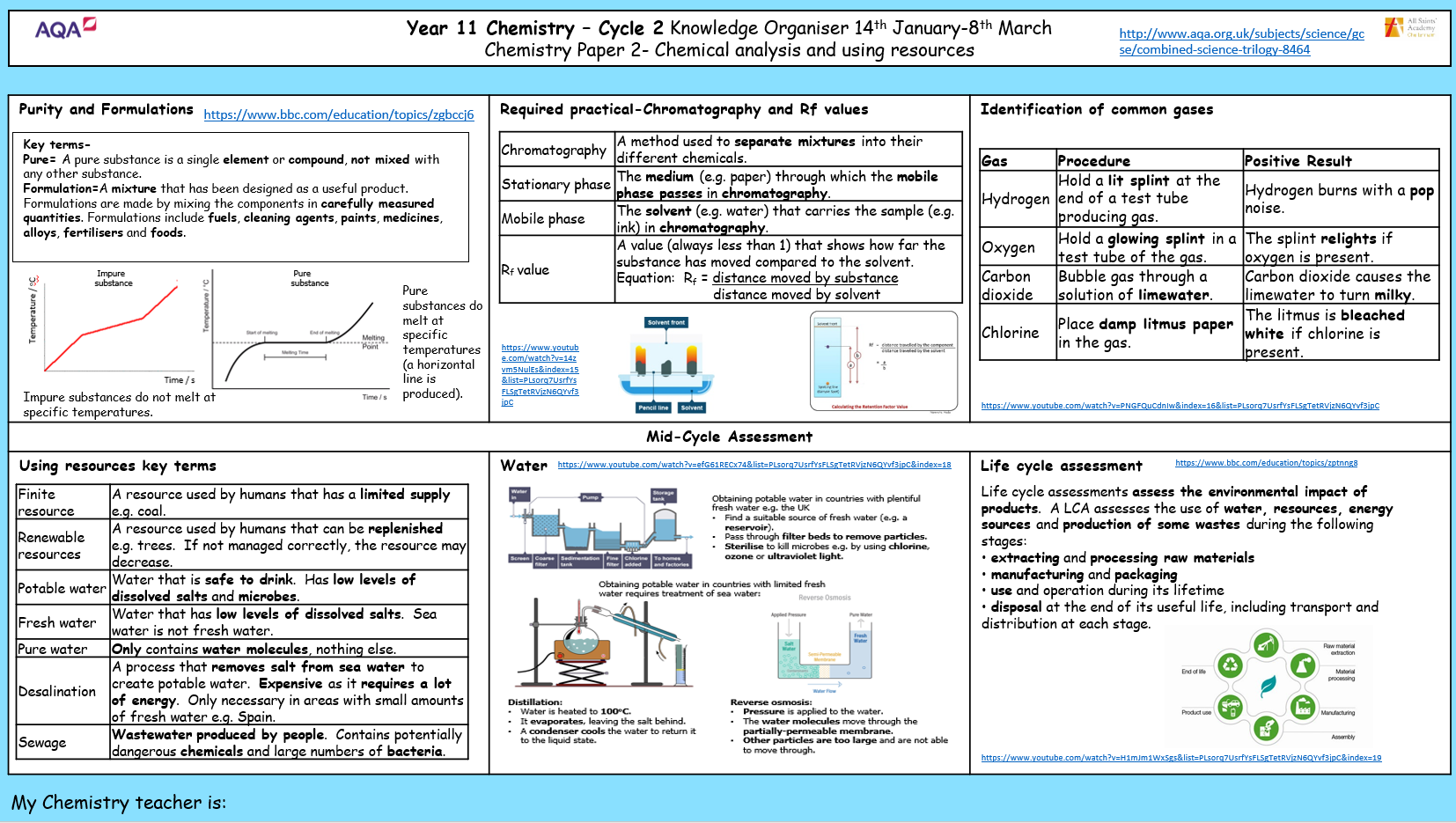 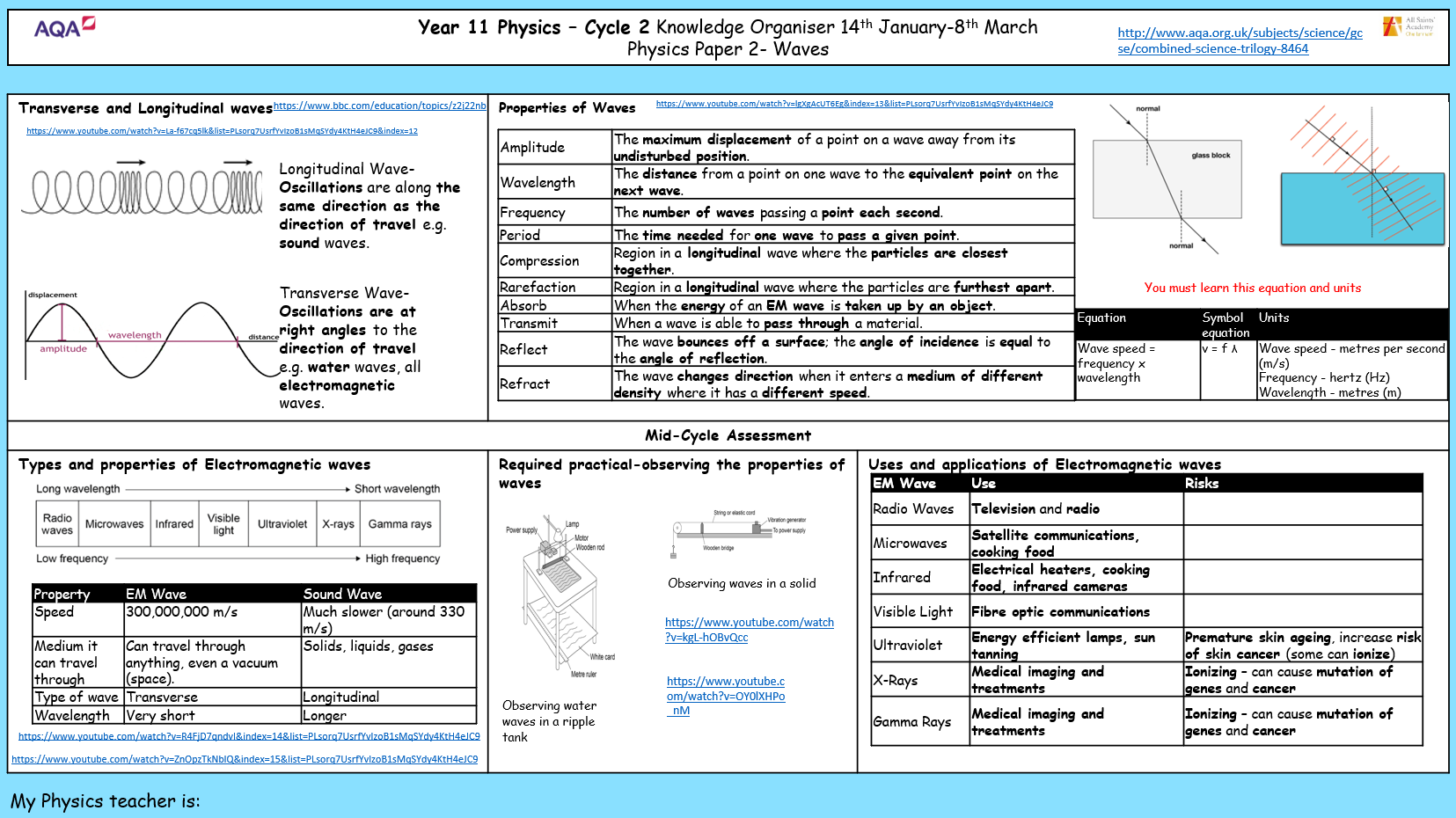 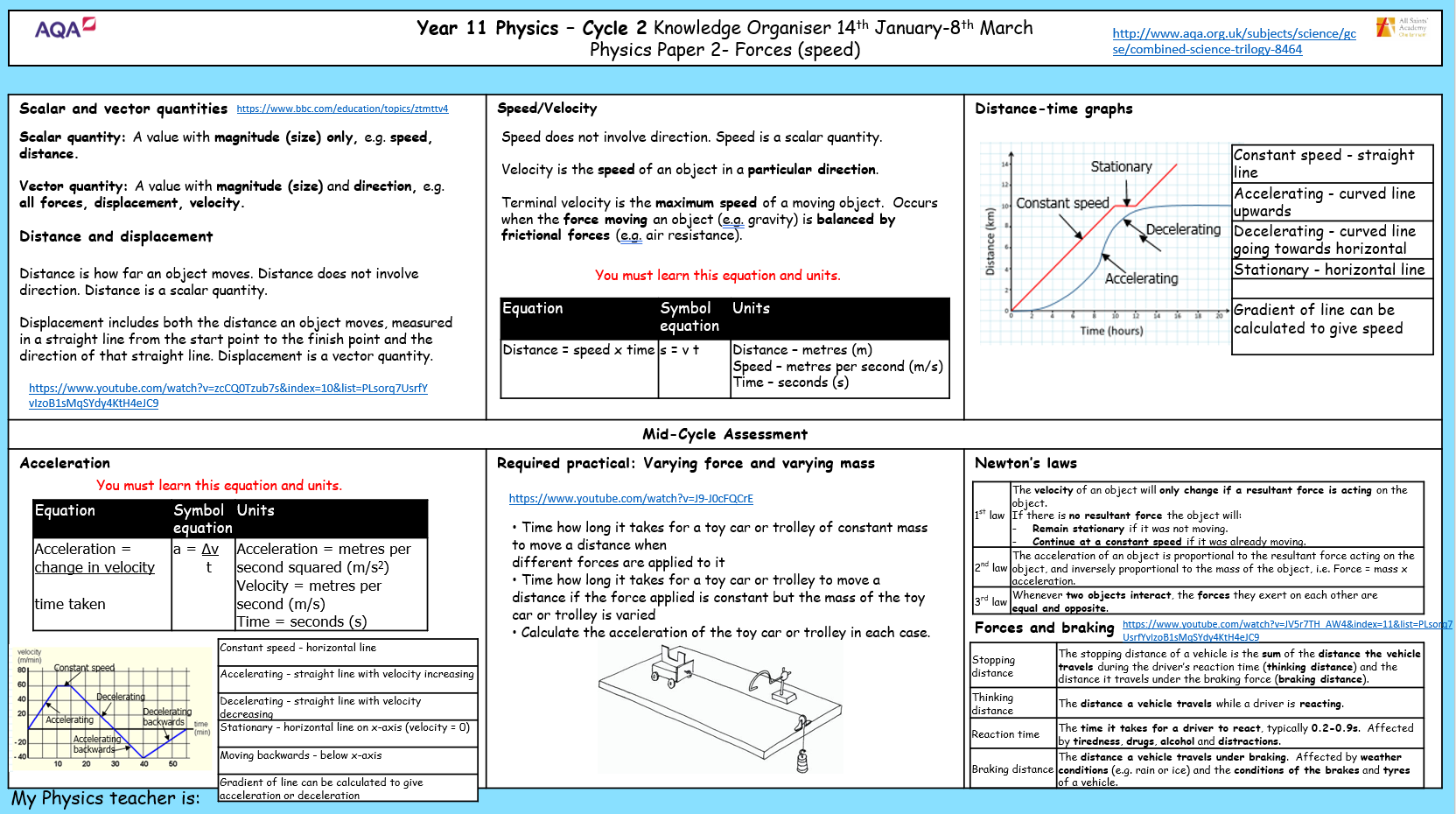 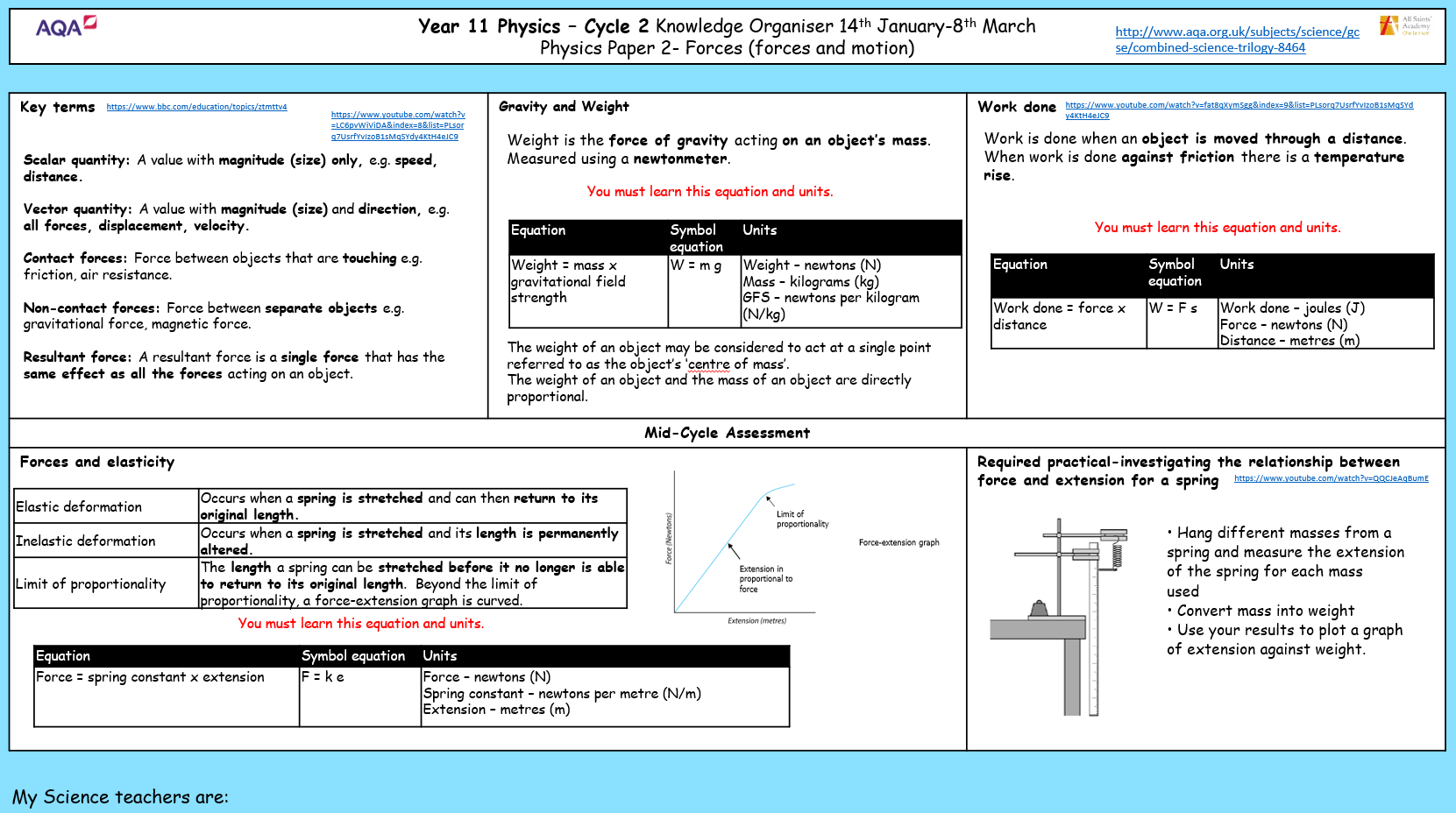 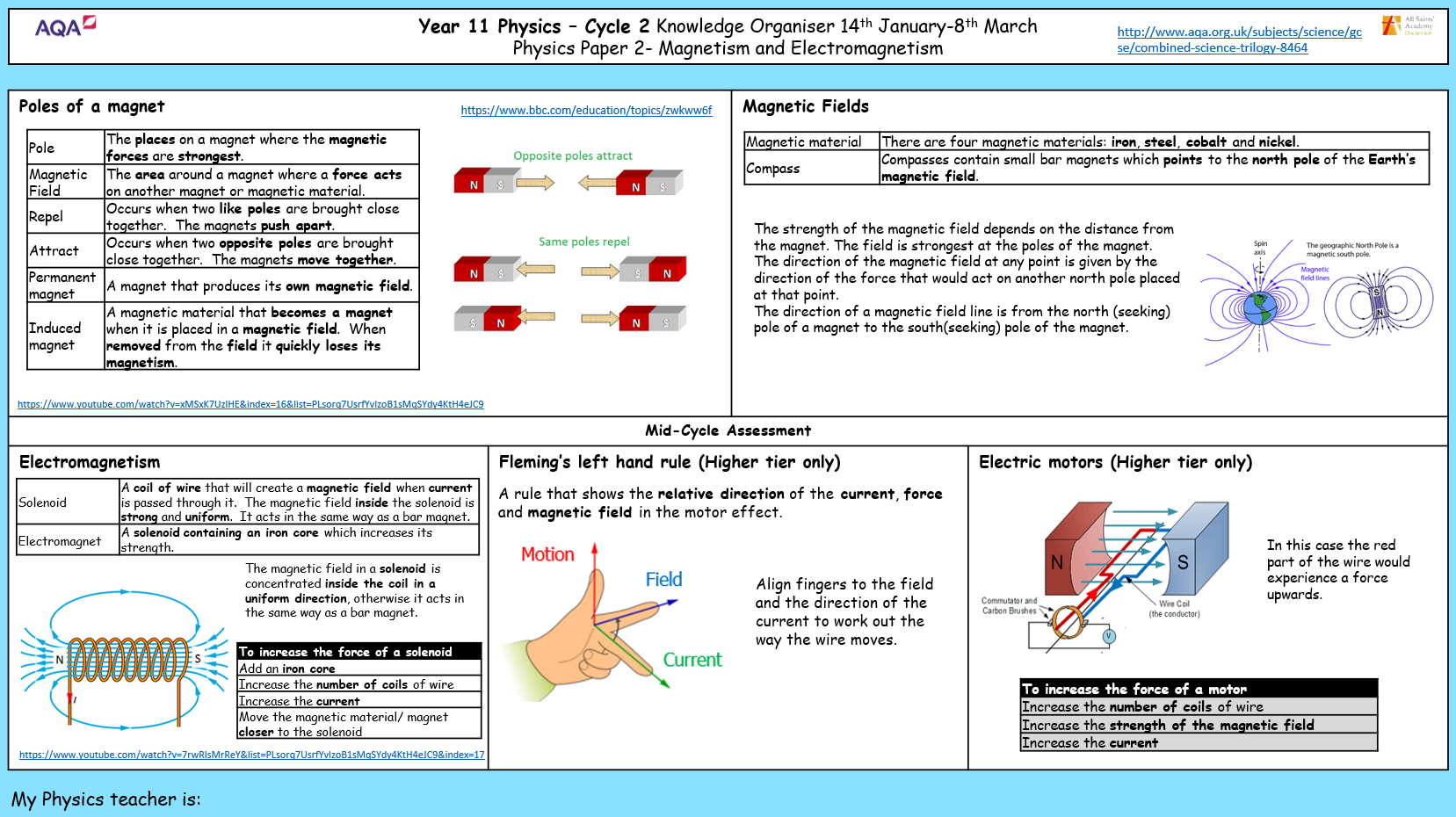 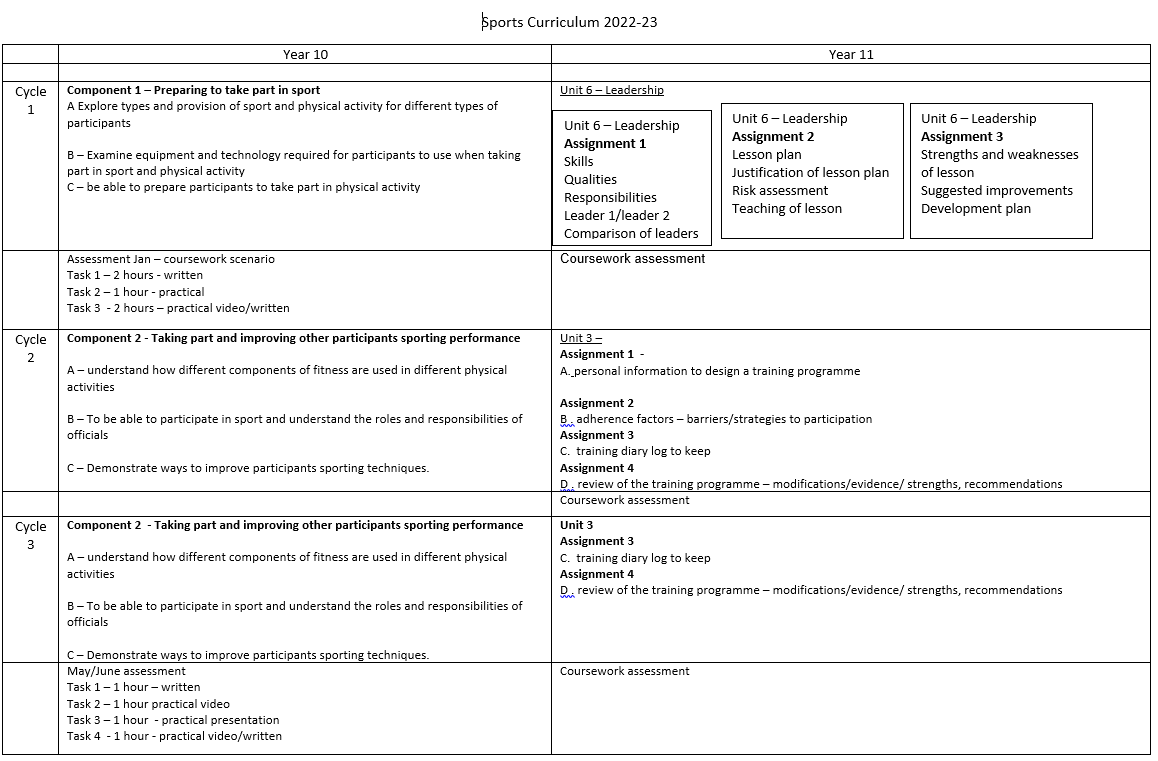 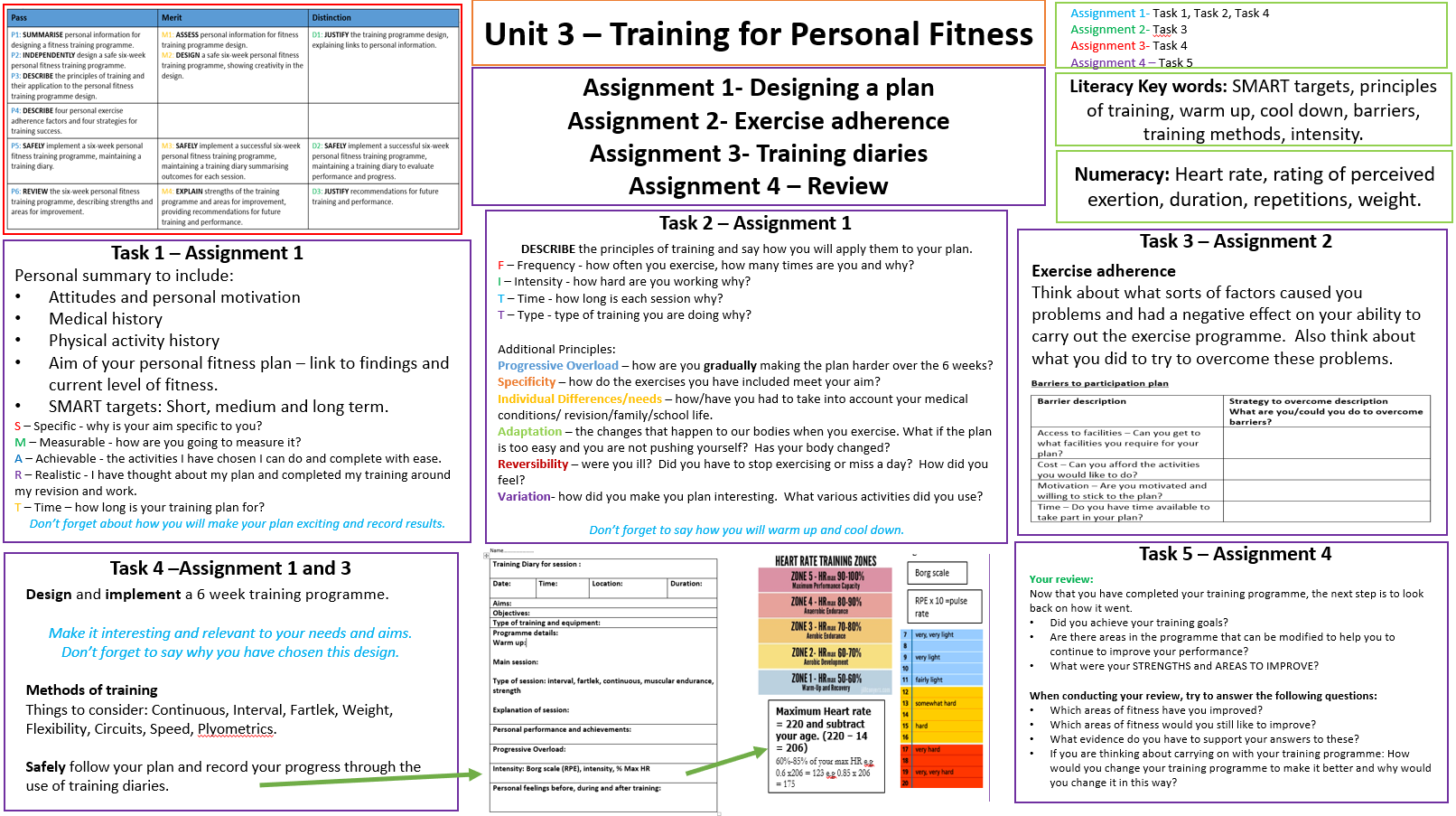 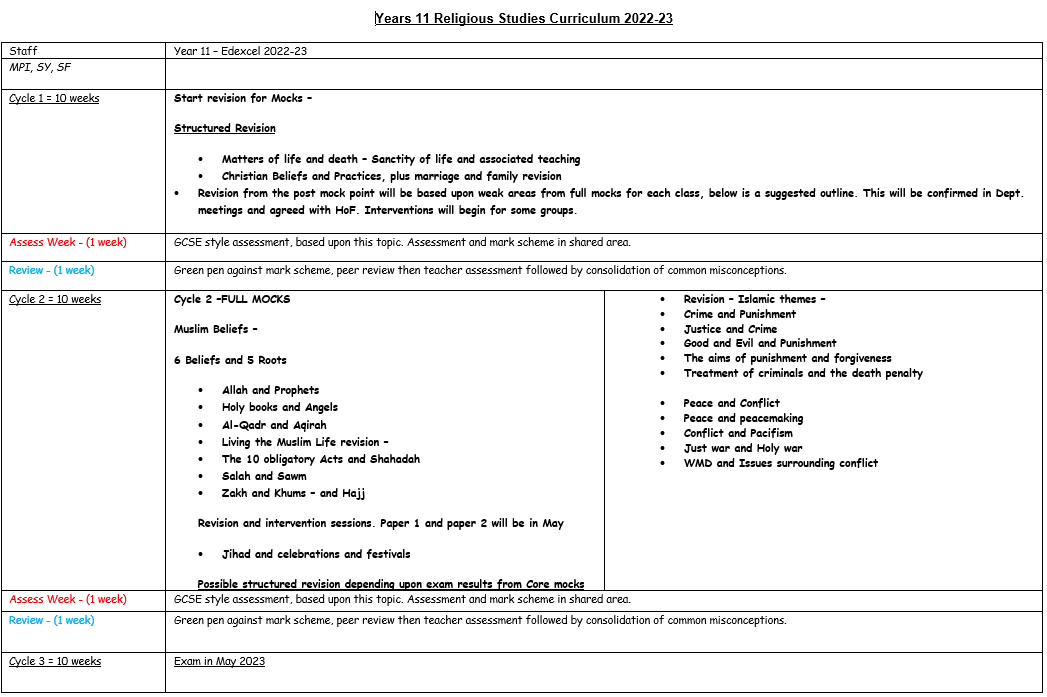 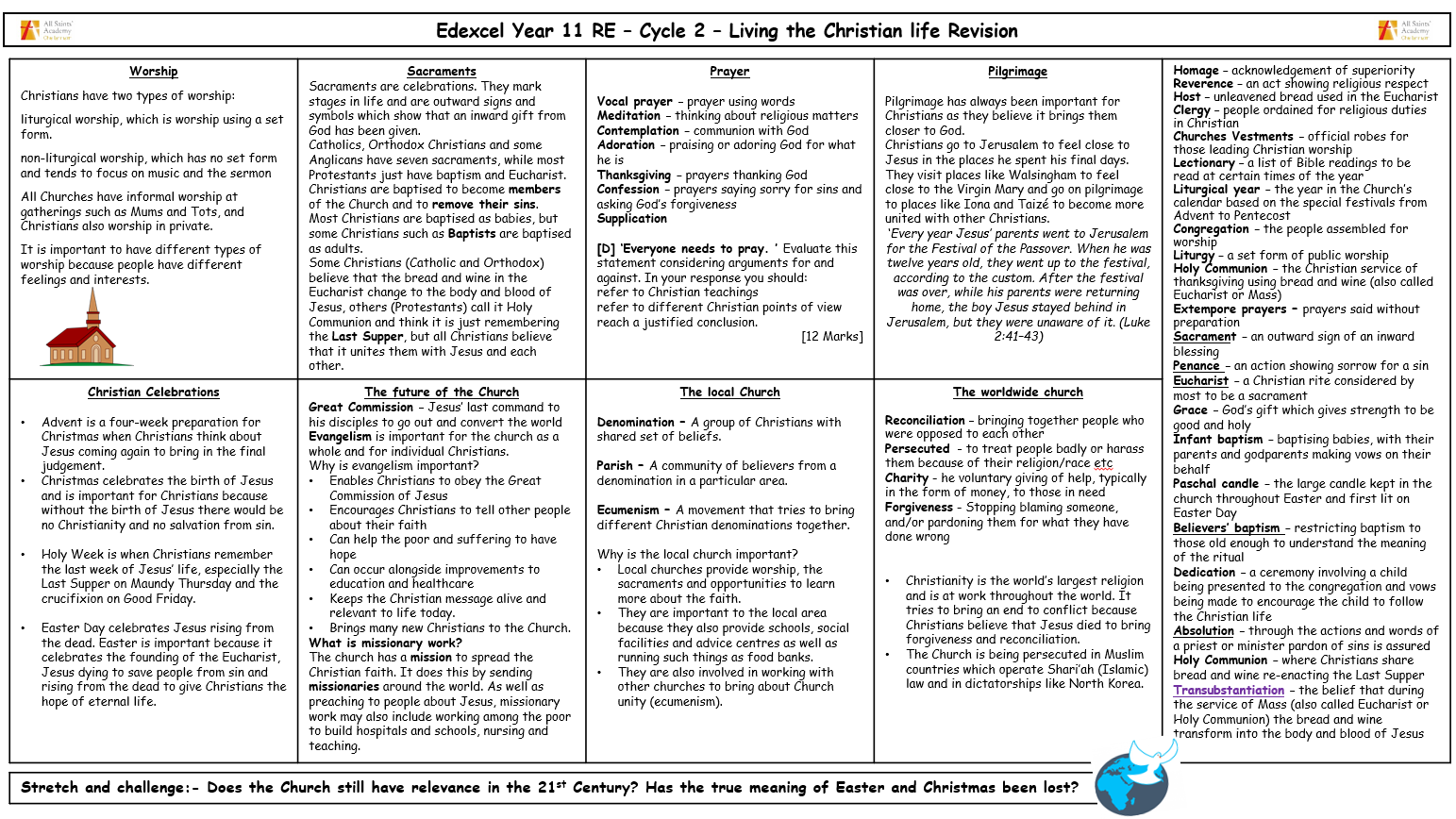 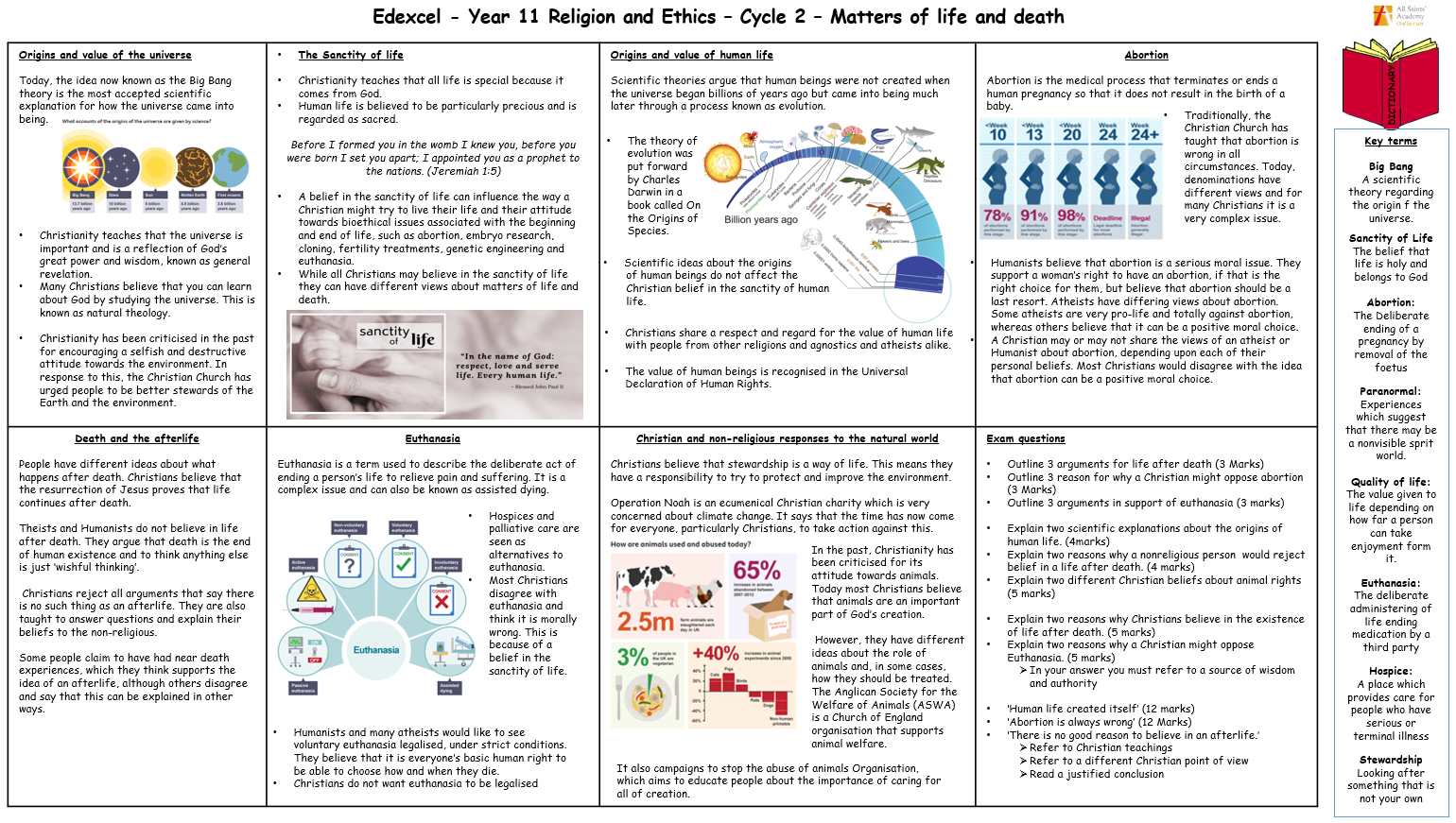 Page Contents3Independent homework timetable for 2022-234Why Study? 5How should I use my Curriculum Organiser?6-8English 9-15Maths 16-27Science 28-29Physical Education30-32Religion and Ethics33-35Options Subject 1:36-38Options Subject 2:39-41Options Subject 3: SubjectWeek 1 dayWeek 2 dayEnglish Maths ScienceSportOption subject 1:Option subject 2:Option subject 3: